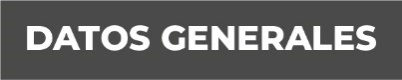 Nombre José Ulises Limón SánchezGrado de Escolaridad: Maestría en Ciencias Penales con Especialidad en Juicios Orales.Cédula Profesional (Licenciatura) 3217338 Cédula profesional (Maestría) en tramiteCorreo Electrónico Formación 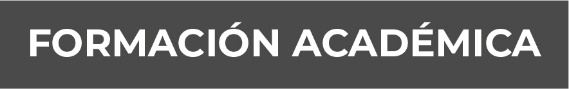 2014-2016Maestría en Ciencias Penales con Especialidad en Juicios Orales. Colegio de Derecho y Juicios Orales.1994-1998Licenciatura en Derecho. Universidad VeracruzanaTrayectoria Profesional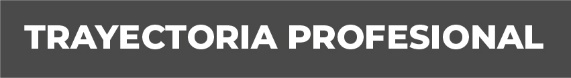 Julio de 2022 a la actualidad Fiscal de Distrito de la Unidad Integral de Procuración de Justicia del XIV Distrito Judicial de Córdoba, Veracruz. Diciembre de 2019 a 30 de junio de 2022Fiscal de Distrito de la Unidad Integral de Procuración de Justicia del VII Distrito Judicial de Poza Rica, Veracruz.Junio de 2019 a diciembre de 2019Fiscal de Distrito de Distrito de la Unidad Integral del Distrito Judicial de San Andrés Tuxtla, Veracruz.Mayo de 2013 a junio de 2019Fiscal Investigador en la Unidad Integral de Procuración de Justicia en Córdoba, Veracruz.Mayo de 2011  mayo de 2013Agente del Ministerio Público Investigador Especializado en Delitos de Comercio, Córdoba, Veracruz Febrero de 2011 a mayo de 2011Agente del Ministerio Público Adscrito al Juzgado Primero de Primera instancia del Distrito Judicial de Córdoba, Veracruz.Enero de 2011 a febrero de 2011Agente del Ministerio Público adscrito al Juzgado Primero Menor del Distrito Judicial de Córdoba, Veracruz.2005-2010Oficial encargado del Registro Civil, Atoyac, Veracruz.2005Instituto de la Policía Auxiliar (IPAX). Asesor Jurídico. Conocimiento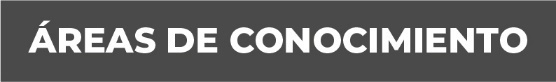 Derecho Penal, Derecho Constitucional, Juicio de Amparo y Derecho Civil.